Организация жизнедеятельности детей группы раннего возраста № 9 МАДОУ № 48 (корпус № 2) в течение дня(холодный период года)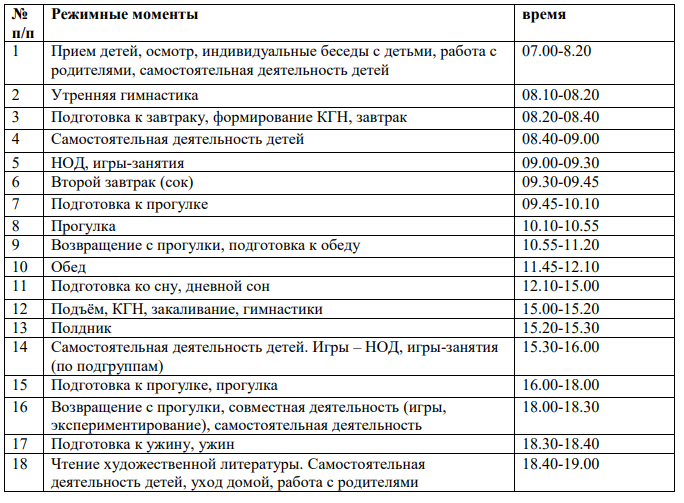 